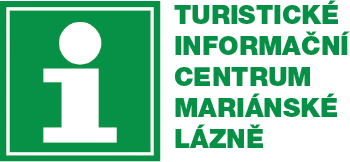 	                                                                                                                      Turistické informační centrum                                                                                                                               Dům Chopin, Hlavní 47/28		353 01 Mariánské LázněHotely v Mariánských Lázních letos ohlásily obsazenost téměř z 80 procent. Mezi hosty převažovali čeští návštěvníci, které se do města podařilo přilákat díky kombinaci přijatých opatření. Jednak to byl celostátní propagační a podpůrný program na podporu českého lázeňství, dále protikrizová marketingová kampaň Mariánky jsou super!, kterou připravilo Turistické informační centrum města ve spolupráci s komisí pro lázeňství a cestovní ruch a samozřejmě usilovná práce každého jednotlivého hotelu, který se snažil oslovovat potenciální klientelu.Na podzim se však počet návštěvníků podle očekávání snížil a na všechny opět dolehl pocit nejistoty ze zítřejšího dne. Co nás čeká v zimní sezóně? Přijedou čeští hosté do lázní i v zimě? Mariánské Lázně mohou v zimě nabídnout vynikající podmínky pro rekreaci a sport: skvělé běžecké tratě, obrovský krytý zimní stadion, kryté tenisové kurty, skiareál  v centru města s černou, červenou i modrou sjezdovkou, kryté golfové tréninkové centrum, romantické procházky v zimních lesích a samozřejmě nejrůznější masáže a procedury pro zdraví, krásu i relaxaci.Nehledě na širokou nabídku služeb však hotely uvádějí, že čeští turisté, v obavách z druhé vlny a možného lock-downu, v těchto dnech ruší své dříve plánované zimní dovolené. Rezervace na zimní období ve většině hotelů pokrývají pouze 20 - 25 procent kapacity. Ředitelka hotelu Villa Patriot paní Ivana Mottlová se domnívá, že je předčasné panikařit, protože podle jejího názoru se Češi rozhodují o dovolené na poslední chvíli a důležitou roli v této věci bude hrát počasí. Pokud bude sníh na lyžování, pak budou ve městě i turisté.Ředitelka hotelu Děvín je ohledně zimní sezóny méně optimistická. Podle ředitelky hotelu Gabriely Sillerové nejsou Češi zvyklí v zimním období jezdit do lázní: „V zimě přijížděli povětšinou Němci a jen těžko můžeme předpokládat, že Češi najednou změní své zvyklosti.“Navzdory rozdílným názorům se každý hotel snaží přijít s něčím novým a neotřelým, aby v této komplikované době přilákal hosty svou jedinečnou nabídkou. Tak například hotel Krakonoš láká české hosty na program nitrožilní aplikace vitaminu C: „Je k dispozici pro hosty, občany města, personál – prostě pro všechny. Zde jsme šli cestou snížení cen za tuto jinak velmi žádanou proceduru.”Hotel Villa Patriot nabízí nové menu a tradičně láká labužníky a milovníky francouzské kuchyně. Falkensteiner Hotel Grand, který v létě nabízel spa víkendy, kurzy jógy a tradiční čínské cvičení Čchi-kung v přírodě, nyní zve hosty na Mentální couching, který stimuluje fyzickou a duševní odolnost a obranyschopnost. A to budeme my všichni v nejbližší budoucnosti určitě potřebovat.